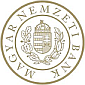 P56 tömeges beküldéseBeküldő táblázat kitöltési útmutatójav1.02021. 02. 10.BevezetésAz adatszolgáltatásban a pénzforgalom lebonyolításában részt vevő intézmények hálózati egységeinek és az általuk belföldön üzemeltetett bankjegykiadó automaták (a továbbiakban: ATM-ek) elhelyezkedési és szolgáltatási adatait kell jelenteni hálózati egységenkénti, illetve ATM-enkénti bontásban. Az ATM-ekre vonatkozó adatokat az ATM-ek üzemeltetésében érdekelt adatszolgáltatónak kell jelentenie függetlenül attól, hogy azokat saját maga üzemelteti, vagy harmadik féltől veszi igénybe az ATM-hálózat üzemeltetésére vonatkozó szolgáltatást. A hálózati egységek esetében az adatszolgáltató maga az elfogadásban érdekelt intézmény, akár saját maga által üzemeltetett, készpénzfelvételi funkcióval rendelkező POS berendezésekkel vagy ATM-ekkel rendelkezik, akár más jogi személytől vesz igénybe ilyen szolgáltatást hálózati egységeiben. A hálózati egységek és az ATM-ek esetében az elhelyezkedési adatokat címszerűen és földrajzi koordinátákkal is meg kell adni. A hálózati egységek és az ATM-ek megadásánál szerepeltetni kell, hogy az adott hálózati egység, ATM akadálymentesen megközelíthető-e, illetve akadálymentesen használható-e.Jelen dokumentum segítséget szeretne nyújtani a P56 adatok tömeges betöltésre létrejött táblázat kitöltésének módjáról.FogalomtárA rendszerben és a dokumentációban alkalmazott fogalmak, rövidítések a következők:P56 adatszolgáltató táblázat kitöltéseA táblázat segítségével az intézményi felhasználónak lehetősége van bejelenteni, módosítani vagy törölni az általa kezelt intézményhez tartozó fiókokat, valamint ATM-eket. Az adatokat megadhatja egyesével az ERA űrlapok vagy tömegesen az alábbi táblázat segítségével.A kitöltött táblázat feltöltését minden esetben az ERA keretrendszeren keresztül lehet elvégezni. Ehhez az intézményi felhasználónak megfelelő RegDB jogosultsággal kell rendelkezni, amivel elérheti a megfelelő űrlapot. A feltöltött táblázatot alá kell írni az MNBSigner segítségével. A beküldött táblázat beérkezéséről és annak feldolgozásáról a felhasználó e-mailben tájékoztatást kap. A táblázat két fülből áll, az elsőn az ATM, míg a másodikon a Fiók adatokat lehet megadni. Egyszerre a táblázat mindkét fülén lehet módosítandó adatokat szerepeltetni. A füleken található oszlopok megnevezéseit nem lehet módosítani. A kitöltés során minden egyes Fiók/ATM adatot külön sorba kell felvenni, a sorok között nem szabad üres sort hagyni és maximum 10.000 sor vehető fel. A táblázatban egy adott ATM-re vagy Fiókra csak egy sort lehet felvenni, abba kell az összes módosítást egyszerre elvégezni. Amennyiben az Excelben ugyanarra az ATM-re vagy Fiókra több sor is felvételre kerül, akkor a bejelentés nem kerül feldolgozásra, a felhasználó hibaüzenetet kap. A táblázatban csak a változtatni kívánt Fiók/ATM adatokra vonatkozó sorokat kell szerepeltetni.A kötelezően megadandó oszlopok ki nem töltése esetén az adott sor a feldolgozás során elutasításra kerül! A feldolgozás hibás vagy üres adatsor esetében nem áll meg.A lentebbi fejezetek az adott táblázat kitöltését részletezik.ATM fül kitöltéseAz ATM fülön az alábbi táblázat alapján kell az értékeket megadni: Fiók fül kitöltéseA Fiók fülön az alábbi táblázat alapján kell az értékeket megadni:FogalomLeírásERA keretrendszerAz MNB elektronikus rendszere hitelesített adatok fogadásához, lehetőséget biztosít a regisztrált felhasználóknak/intézményeknek, hogy az MNB egyes szolgáltatásait egységes felületen keresztül érhessék el. Itt találhatóak az ún. ERA szolgáltatások, melyen keresztül be lehet küldeni a P56 adatokat.RegDBAz MNB regisztrációs adatbázisa. Az MNB-vel kapcsolatot tartó természetes személyek, intézmények és szolgáltatások közötti jogosultságok nyilvántartását végzi. Az intézmények képviselői számára biztosítja – az intézmény megbízása alapján – az ERA szolgáltatásokhoz való hozzáférést, és ezáltal az adatszolgáltatási kötelezettség teljesíthetőségét. P56 A P56 azonosító kódú adatszolgáltatás a pénzforgalom lebonyolításában részt vevő intézmények hálózati egységeinek és az általuk belföldön üzemeltetett ATM-ek elhelyezkedési és szolgáltatási adatait foglalja magában.ATMAz ATM (Automated Teller Machine) egy olyan elektromechnikus berendezés, amely lehetővé teszi a kártyabirtokosnak, hogy számlájáról pénzt vegyen fel, és/vagy más szolgáltatásokat igénybe vegyen.MNBSignerJelenleg az MNB által alkalmazott aláíró program.Intézményi felhasználóAz adatot szolgáltató intézmény nevében eljáró, RegDB jogosultsággal bíró természetes személy.Oszlop megnevezéseOszlop leírásaMegadható értékekOszlopra vonatkozó szabályMűvelet típusaAz adott sorra vonatkozóan meg kell adni, hogy a sor új adat, vagy meglévő módosítása/törlése. Új Módosítás TörlésLegördülő listából választható érték alapján. Kötelező megadni.Hatályba lépés dátumaAz adott sorban szereplő ATM esetében jelentett módosítások hatályba lépésének a napja. Felhasználó által, manuálisan.Dátum formátumot kell megadni az alábbiak szerint: ÉÉÉÉ.HH.NN. Kötelező megadni.ATM egyedi azonosítójaAz ATM olyan (intézményi ATM állományon belül egyedi) alfanumerikus azonosítóját kell feltüntetni, amely az MNB és az adatszolgáltató számára is alkalmas az egyes készülékek egyértelmű megkülönböztetésére. Erre a célra felhasználható az ATM gyári száma, az ATM elfogadó-hálózaton belüli logikai azonosítója, vagy ezek hiányában bármilyen, a fenti feltételnek megfelelő azonosító.Felhasználó által, manuálisan.Nem lehet két egyforma azonosítójú ATM. Egyforma azonosító esetében a bejelentés ezen sora elutasításra kerül. Maximálisan 30 karakter lehet.Kötelező megadni.BankfiókkódA cellában az adatszolgáltatással érintett ATM-hez kapcsolódó 8 karakterű bankfiókkódot szükséges megadni.Felhasználó által, manuálisan.8 karakterű számsor, első értéke 1-el vagy annál nagyobbal kell kezdődnie.Opcionálisan töltendő mező Az ATM nyilvánosan hozzáférhetőA cellában azt szükséges megadni, hogy az ATM nyilvánosan hozzáférhető-e. Ha az érintett ATM csak korlátozottan, a fogyasztók zárt köre számára érhető csak el – pl.: munkahelyen, irodában telepített ATM – akkor a „nem” opciót kell kiválasztani. Igen NemLegördülő listából választható érték alapján. Kötelező megadni.ATM elérhetősége/országA cellában az ATM elérhetőségére vonatkozó cím adatok közül az országot kell megadni.  MagyarországLegördülő listából választható érték alapján. Kötelező megadni.ATM elérhetősége/irányítószámA cellában az ATM elérhetőségére vonatkozó cím adatok közül az irányítószámot kell megadni.Az országban található irányítószámok listája.Az országban található irányítószámok listájában szereplő érték. Kötelező megadni.ATM elérhetősége/megyeA cellában az ATM elérhetőségére vonatkozó cím adatok közül a megyét kell megadni.Az országban található megyék listája.Legördülő listából választható, vagy az abban szereplő érték alapján. Kötelező megadni.ATM elérhetősége/városA cellában az ATM elérhetőségére vonatkozó cím adatok közül a várost kell megadni.Az országban található városok listája.Legördülő listából választható, vagy az abban szereplő érték alapján. Kötelező megadni.ATM elérhetősége/közterület neveA cellában az ATM elérhetőségére vonatkozó cím adatok közül a közterület nevét kell megadni.Felhasználó által, manuálisan.Kötelező megadni.ATM elérhetősége/közterület jellegeA cellában az ATM elérhetőségére vonatkozó cím adatok közül a közterület jellegét kell megadni.Az országban található közterület jellegek listája.Legördülő listából választható, vagy az abban szereplő érték alapján. Kötelező megadni.ATM elérhetősége/házszámA cellában az ATM elérhetőségére vonatkozó cím adatok közül a házszámot kell megadni.Felhasználó által, manuálisan.Kötelező megadni.ATM elérhetősége/emeletA cellában az ATM elérhetőségére vonatkozó cím adatok közül az emeletet kell megadni.Felhasználó által, manuálisan.Opcionálisan töltendő mező.ATM elérhetősége/ajtóA cellában az ATM elérhetőségére vonatkozó cím adatok közül az ajtó értékét kell megadni.Felhasználó által, manuálisan.Opcionálisan töltendő mező.ATM elérhetősége/további adatokA cellában az ATM elérhetőségére vonatkozó cím adatok közül a további adatokat kell megadni.Felhasználó által, manuálisan.Opcionálisan töltendő mező.Bankfiókhoz telepítettA cellában szükséges megadni, hogy az ATM bankfiókhoz telepített-e. A bankfiókban elhelyezett, a bankfiók előterében elhelyezett, a bankfiók falába épített és a bankfiók közvetlen közelében (bejárattól számított 10 méteres távolságon belül) önállóan álló ATM-ek bankfiókhoz telepítettnek minősülnek. az ATM nem a bankfiókhoz telepített az ATM a bankfiókhoz telepítettLegördülő listából választható érték alapján. Kötelező megadni.24 órában elérhetőA cellában szükséges megadni, hogy az ATM 24 órában elérhető-e. Az ATM akkor is a 24 órában elérhető kategóriába sorolandó, amennyiben bankfiók előterébe telepített és a fiók nyitvatartási ideje után is elérhető bankkártyás beléptetés után. az ATM 24 óránál kevesebb időben elérhető az ATM 24 órában elérhetőLegördülő listából választható érték alapján. Kötelező megadni.ATM beépítettségeA cellában szükséges megadni, hogy az ATM beépítettség szempontjából önálló vagy falba építve áll. az ATM önállóan telepített az ATM falba építettLegördülő listából választható érték alapján. Kötelező megadni.Készpénz-felvételi funkcióA cellában szükséges megadni, hogy az ATM-ből van-e lehetőség készpénz felvételére vagy sem. készpénzfelvétel nem lehetséges készpénzfelvétel lehetségesLegördülő listából választható érték alapján. Kötelező megadni.Készpénz-befizetési funkcióA cellában szükséges megadni, hogy az ATM esetében van-e lehetőség készpénz befizetésre vagy sem. Készpénzbefizetés nem lehetséges Készpénzbefizetés lehetségesLegördülő listából választható érték alapján. Kötelező megadni.Átutalási funkcióA cellában szükséges megadni, hogy az ATM-ből van-e lehetőség átutalásra vagy sem. átutalás nem lehetséges átutalás lehetségesLegördülő listából választható érték alapján. Kötelező megadni.Földrajzi koordináták – szélességA cellában az ATM földrajzi elhelyezkedését az északi szélesség decimális fokban, 5 tizedesjegy pontossággal kifejezve szükséges megadni.Felhasználó által, manuálisan.Értéke: 45,67452 és 48,58114 között kell lennie, a tizedes jegy előtt ’,’-t kell használni. Ha 5 tizedesjegynél több kerül megadásra, a táblázat 5 tizedesjegyre kerekíti az értéket.Kötelező megadni.Földrajzi koordináták – hosszúságA cellában az ATM földrajzi elhelyezkedését a keleti hosszúság decimális fokban, 5 tizedesjegy pontossággal kifejezve szükséges megadni.Felhasználó által, manuálisan.Értéke: 16,05651 és 22,95593 között kell lennie, a tizedes jegy előtt ’,’-t kell használni. Ha 5 tizedesjegynél több kerül megadásra, a táblázat 5 tizedesjegyre kerekíti az értéket.Kötelező megadni.Akadálymentesen megközelíthetőA cella kitöltése szempontjából az ATM akadálymentesen megközelíthető az az épület vagy berendezési tárgy, amely a használó fizikai, érzékszervi és szellemi fogyatékosságának mértékétől függetlenül – külső segítség nélkül – kényelmesen, különösebb erőkifejtés nélkül elérhető. Ehhez megfelelő méretű, magasságú hely biztosított, miközben segédeszközének használata (bot, mankó, járókeret, kerekesszék) nem korlátozott. Az akadálymentes megközelíthetőség megadásánál figyelemmel kell lenni a vonatkozó hatályos jogszabályokra, valamint a kibocsátott, a fogyatékkal élő fogyasztókra vonatkozó, vagy őket érintő hatályos ajánlásokra is. akadálymentesen megközelíthető akadálymentesen nem megközelíthetőLegördülő listából választható érték alapján. Kötelező megadni.Akadálymentesen használhatóA cella kitöltése szempontjából egy épület akadálymentesen használható, ha abban minden szerkezet, berendezési tárgy a használó fizikai, érzékszervi és szellemi fogyatékosságának mértékétől függetlenül – súlyos fogyatékossággal bíró használó esetén az állandó kísérőjének segítségével – használható. akadálymentesen használható akadálymentesen nem használhatóLegördülő listából választható érték alapján. Kötelező megadni.Az ATM felfüggesztésének időtartama/Az ATM felfüggesztésének kezdeteA cella kitöltése szempontjából felfüggesztésnek minősül az az eset, ha az adatszolgáltató bizonyos időszakra (pl. ideiglenesen karbantartás alatt álló ATM esetében) felfüggeszti az érintett ATM működését.  Az ATM-ek egy napnál rövidebb ideig tartó, előre nem látható, technikai okok miatti üzemen kívüli volta nem minősül felfüggesztésnek. A felfüggesztésnek a kezdő napját kell ebben a mezőben megadni.Felhasználó által, manuálisan.Dátum formátumot kell megadni az alábbiak szerint: ÉÉÉÉ.HH.NN. Opcionálisan töltendő mező.Az ATM felfüggesztésének időtartama/Az ATM felfüggesztésének végeA cella kitöltése szempontjából felfüggesztésnek minősül az az eset, ha az adatszolgáltató bizonyos időszakra (pl. ideiglenesen karbantartás alatt álló ATM esetében) felfüggeszti az érintett ATM működését. Az ATM-ek egy napnál rövidebb ideig tartó, előre nem látható, technikai okok miatti üzemen kívüli volta nem minősül felfüggesztésnek. A felfüggesztésnek a vég napját kell ebben a mezőben megadni.Felhasználó által, manuálisan.Dátum formátumot kell megadni az alábbiak szerint: ÉÉÉÉ.HH.NN. Csak akkor tölthető mező, ha a felfüggesztés kezdete is megadásra került! A felfüggesztés vége dátum csak abban az esetben elfogadható, ha nagyobb, mint a felfüggesztés kezdete.Opcionálisan töltendő mező.Az ATM megszüntetésének dátumaAz adott ATM megszüntetésének dátumát kell a mezőben megadni. Felhasználó által, manuálisan.Dátum formátumot kell megadni az alábbiak szerint: ÉÉÉÉ.HH.NN. Opcionálisan töltendő mező.A beküldött adatok a valóságnak megfelelnekA beküldő intézményi felhasználó nyilatkozata, hogy a megadott ATM-hez rögzített adatok megfelelnek a valóságnak.  Igen NemLegördülő listából választható érték alapján. „Nem” érték esetén az adott sor elutasításra kerül. Kötelező megadni. Oszlop megnevezéseOszlop leírásaMegadható értékekOszlopra vonatkozó szabályMűvelet típusaAz adott sorra vonatkozóan meg kell adni, hogy a sor új adat, vagy meglévő módosítása/törlése. Új Módosítás TörlésLegördülő listából választható érték alapján. Kötelező megadni.Hatályba lépés dátuma/DátumAz adott sorban szereplő hálózati egység esetében jelentett módosítások hatályba lépésének a napja. Felhasználó által, manuálisan.Dátum formátumot kell megadni az alábbiak szerint: ÉÉÉÉ.HH.NN. Kötelező megadni.BankfiókkódA hálózati egység bankfiókkódját kell a mezőben megadni. A bankfiókkód első 3 számjegye az MNB által kiadott bankkód, amely után egy négyjegyű, a hitelintézet által szabadon meghatározható fiók-azonosító következik; a bankfiókkódot egy ellenőrző szám zárja le melynek képzési szabályait a pénzforgalom lebonyolításáról szóló 35/2017. (XII. 14.) MNB rendelet írja elő.Felhasználó által, manuálisan.8 karakterű számsor, első értéke 1-el vagy annál nagyobbal kell kezdődnie.Kötelező megadni.Hálózati egység elérhetősége/országA cellában a hálózati egység elérhetőségére vonatkozó cím adatok közül az országot kell megadni.  MagyarországLegördülő listából választható érték alapján. Kötelező megadni.Hálózati egység elérhetősége/irányítószámA cellában a hálózati egység elérhetőségére vonatkozó cím adatok közül az irányítószámot kell megadni.Az országban található irányítószámok listája.Legördülő listából választható érték alapján. Kötelező megadni.Hálózati egység elérhetősége/megyeA cellában a hálózati egység elérhetőségére vonatkozó cím adatok közül a megyét kell megadni.Az országban található megyék listája.Legördülő listából választható érték alapján. Kötelező megadni.Hálózati egység elérhetősége/városA cellában a hálózati egység elérhetőségére vonatkozó cím adatok közül a várost kell megadni.Az országban található városok listája.Legördülő listából választható érték alapján. Kötelező megadni.Hálózati egység elérhetősége/közterület neveA cellában a hálózati egység elérhetőségére vonatkozó cím adatok közül a közterület nevét kell megadni.Felhasználó által, manuálisan.Kötelező megadni.Hálózati egység elérhetősége/közterület jellegeA cellában a hálózati egység elérhetőségére vonatkozó cím adatok közül a közterület jellegét kell megadni.Az országban található közterület jellegek listája.Legördülő listából választható érték alapján. Kötelező megadni.Hálózati egység elérhetősége/házszámA cellában a hálózati egység elérhetőségére vonatkozó cím adatok közül a házszámot kell megadni.Felhasználó által, manuálisan.Kötelező megadni.Hálózati egység elérhetősége/emeletA cellában a hálózati egység elérhetőségére vonatkozó cím adatok közül az emeletet kell megadni.Felhasználó által, manuálisan.Opcionálisan töltendő mező.Hálózati egység elérhetősége/ajtóA cellában a hálózati egység elérhetőségére vonatkozó cím adatok közül az ajtó értékét kell megadni.Felhasználó által, manuálisan.Opcionálisan töltendő mező.Hálózati egység elérhetősége/további adatokA cellában a hálózati egység elérhetőségére vonatkozó cím adatok közül a további adatokat kell megadni.Felhasználó által, manuálisan.Opcionálisan töltendő mező.Készpénzfelvétel lehetséges bankkártyávalA cellában szükséges megadni, hogy a hálózati egységben van -e lehetőség készpénz felvételére bankkártyával vagy sem. készpénzfelvétel nem lehetséges bankkártyával készpénzfelvétel lehetséges bankkártyávalLegördülő listából választható érték alapján. Kötelező megadni.Földrajzi koordináták – szélességA cellában a hálózati egység földrajzi elhelyezkedését az északi szélesség decimális fokban, 5 tizedesjegy pontossággal kifejezve szükséges megadniFelhasználó által, manuálisan.Értéke: 45,67452 és 48,58114 között kell lennie, a tizedes jegy előtt ’,’-t kell használni. Ha 5 tizedesjegynél több kerül megadásra, a táblázat 5 tizedesjegyre kerekíti az értéket.Kötelező megadni.Földrajzi koordináták – hosszúságA cellában a hálózati egység földrajzi elhelyezkedését a keleti hosszúság decimális fokban, 5 tizedesjegy pontossággal kifejezve szükséges megadniFelhasználó által, manuálisan.Értéke: 16,05651 és 22,95593 között kell lennie, a tizedes jegy előtt ’,’-t kell használni. Ha 5 tizedesjegynél több kerül megadásra, a táblázat 5 tizedesjegyre kerekíti az értéket.Kötelező megadni.Akadálymentesen megközelíthetőA cella kitöltése szempontjából a hálózati egység akadálymentesen megközelíthető az az épület vagy berendezési tárgy, amely a használó fizikai, érzékszervi és szellemi fogyatékosságának mértékétől függetlenül – külső segítség nélkül – kényelmesen, különösebb erőkifejtés nélkül elérhető. Ehhez megfelelő méretű, magasságú hely biztosított, miközben segédeszközének használata (bot, mankó, járókeret, kerek-esszék) nem korlátozott. Az akadálymentes megközelíthetőség megadásánál figye-lemmel kell lenni a vonatkozó hatályos jogszabályokra, valamint a kibocsátott, a fogyatékkal élő fogyasztókra vonatkozó, vagy őket érintő hatályos ajánlásokra is. akadálymentesen megközelíthető akadálymentesen nem megközelíthetőLegördülő listából választható érték alapján. Kötelező megadni.Akadálymentesen használhatóA cella kitöltése szempontjából egy épület akadálymentesen használható, ha abban minden szerkezet, berendezési tárgy a használó fizikai, érzékszervi és szellemi fogyatékosságának mértékétől függetlenül – súlyos fogyatékossággal bíró használó esetén az állandó kísérőjének segítségével – használható. Ehhez megfelelő méretű, formájú kezelő-eszközök biztosítottak, valamint azok elérhetősége és megközelítése is akadálymentes. Az akadálymentes használhatóság követelményei közé tartozik, hogy az adott ATM rendelkezzen Braille írással ellátott kezelőfelülettel, valamint vertikális elhelyezése tegye lehetővé a kerekes székből való használatot. Az akadálymentes használhatóság megadásánál figyelemmel kell lenni a vonatkozó hatályos jogszabályokra, valamint a kibocsátott, a fogyatékkal élő fogyasztókra vonatkozó, vagy őket érintő hatályos ajánlásokra is. akadálymentesen használható akadálymentesen nem használhatóLegördülő listából választható érték alapján. Kötelező megadni.A hálózati egység felfüggesztésének időtartama/A hálózati egység felfüggesztésének kezdeteA cella kitöltése szempontjából felfüggesztésnek minősül az az eset, ha az adatszolgáltató bizonyos időszakra felfüggeszti az érintett hálózati egység működését. A felfüggesztésnek a kezdő napját kell ebben a mezőben megadni.Felhasználó által, manuálisan.Dátum formátumot kell megadni az alábbiak szerint: ÉÉÉÉ.HH.NN. Opcionálisan töltendő mező.A hálózati egység felfüggesztésének időtartama/A hálózati egység felfüggesztésének végeA cella kitöltése szempontjából felfüggesztésnek minősül az az eset, ha az adatszolgáltató bizonyos időszakra felfüggeszti az érintett hálózati egység működését. A felfüggesztésnek a vég napját kell ebben a mezőben megadni.Felhasználó által, manuálisan.Dátum formátumot kell megadni az alábbiak szerint: ÉÉÉÉ.HH.NN. Csak akkor tölthető mező, ha a felfüggesztés kezdete is megadásra került!Opcionálisan töltendő mező.A hálózati egység megszüntetésének dátumaAz adott hálózati egység megszüntetésének dátumát kell a mezőben megadni. Felhasználó által, manuálisan.Dátum formátumot kell megadni az alábbiak szerint: ÉÉÉÉ.HH.NN. Opcionálisan töltendő mező.A hálózati egység nyújt-e a befektetési vállalkozásokról és az árutőzsdei szolgáltatókról, valamint az általuk végezhető tevékenységek szabályairól szóló 2007. évi CXXXVIII. törvény 123.§ (1) bekezdés f) pontja szerint bejelentésköteles befektetési szolgáltatástNyilatkozat arról, hogy a hálózati egység nyújt-e bejelentésköteles befektetési szolgáltatást.  Igen NemLegördülő listából választható érték alapján. Az értéktől függetlenül az adott hálózati egység feldolgozásra kerül.Opcionálisan töltendő mező.A beküldött adatok a valóságnak megfelelnekA beküldő intézményi felhasználó nyilatkozata, hogy a megadott ATM-hez rögzített adatok megfelelnek a valóságnak.  Igen NemLegördülő listából választható érték alapján. „Nem” érték esetén az adott sor elutasításra kerül. Kötelező megadni. Adott nap/nyitás/óraA cellában a hálózati egység nyitvatartására vonatkozó adatokat szükséges megadni a hét napjainak megfelelő bontásban. Az adott mezőben a nyitás időpontjának óra értékét.Órák értékeinek listája (00-23-ig).Amennyiben a hálózati egység egy adott napon zárva tart, azt a következő formátumban szükséges megadni: 00:00 – 00:00. Amennyiben a hálózati egység egy adott napon folyamatosan nyitva tart (0-24 órában) azt a következő formátumban szükséges megadni: 00:00 – 23:59.Kötelező megadni.Adott nap/nyitás/percA cellában a hálózati egység nyitvatartására vonatkozó adatokat szükséges megadni a hét napjainak megfelelő bontásban. Az adott mezőben a nyitás időpontjának perc értékét.Percek értékeinek listája (00-59-ig).Amennyiben a hálózati egység egy adott napon zárva tart, azt a következő formátumban szükséges megadni: 00:00 – 00:00. Amennyiben a hálózati egység egy adott napon folyamatosan nyitva tart (0-24 órában) azt a következő formátumban szükséges megadni: 00:00 – 23:59.Kötelező megadni.Adott nap/zárás/óraA cellában a hálózati egység nyitvatartására vonatkozó adatokat szükséges megadni a hét napjainak megfelelő bontásban. Az adott mezőben a zárás időpontjának óra értékét.Órák értékeinek listája (00-23-ig).Amennyiben a hálózati egység egy adott napon zárva tart, azt a következő formátumban szükséges megadni: 00:00 – 00:00. Amennyiben a hálózati egység egy adott napon folyamatosan nyitva tart (0-24 órában) azt a következő formátumban szükséges megadni: 00:00 – 23:59.Kötelező megadni.Adott nap/zárás/percA cellában a hálózati egység nyitvatartására vonatkozó adatokat szükséges megadni a hét napjainak megfelelő bontásban. Az adott mezőben a zárás időpontjának perc értékét.Percek értékeinek listája (00-59-ig).Amennyiben a hálózati egység egy adott napon zárva tart, azt a következő formátumban szükséges megadni: 00:00 – 00:00. Amennyiben a hálózati egység egy adott napon folyamatosan nyitva tart (0-24 órában) azt a következő formátumban szükséges megadni: 00:00 – 23:59.Kötelező megadni.